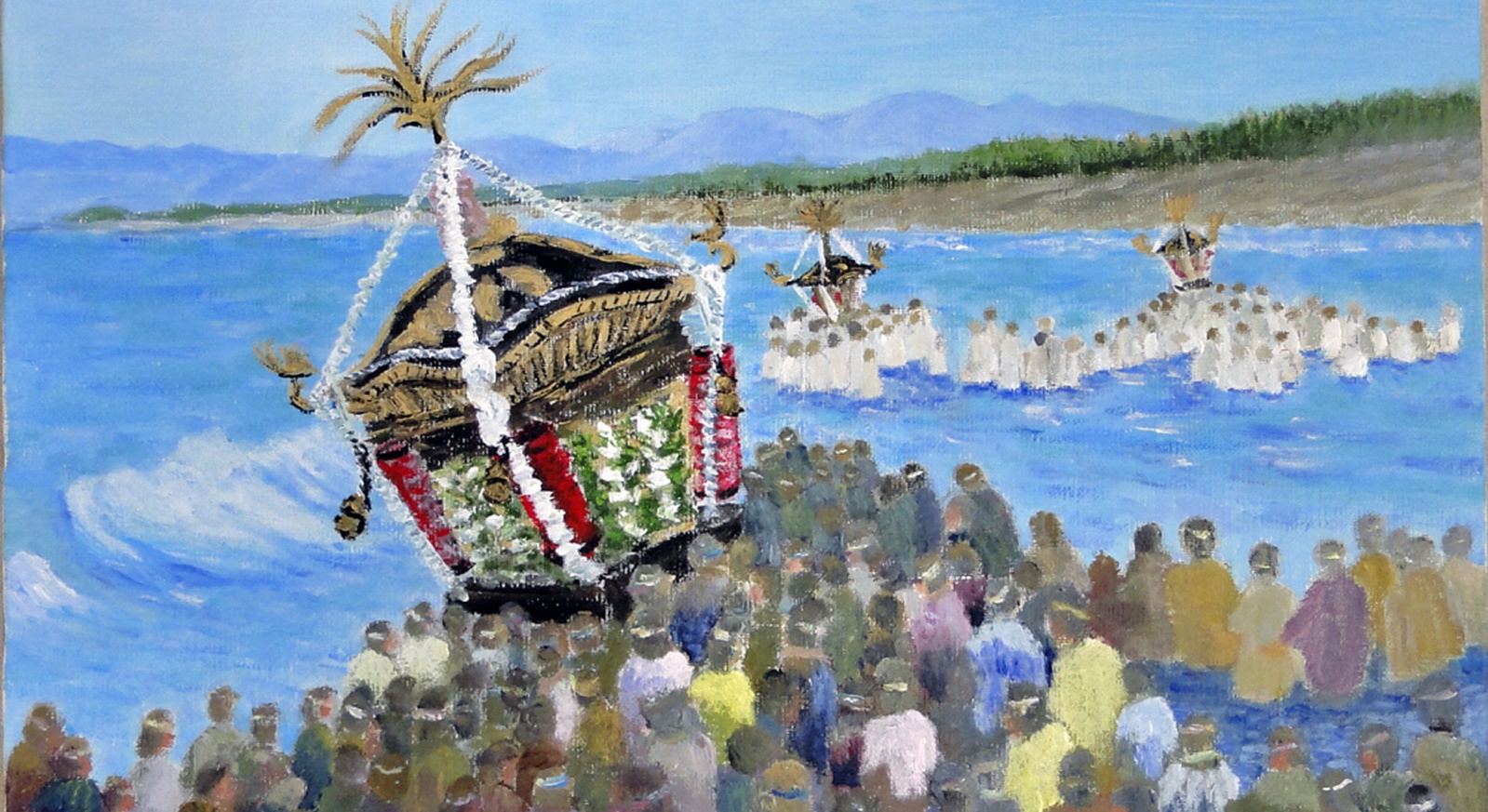 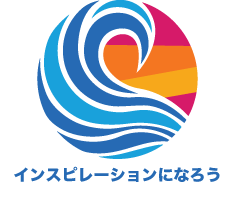 〔事務局〕 〒253-0044 茅ヶ崎市新栄町13-29 茅ヶ崎商工会議所3階　TEL：0467-83-6060  FAX：0467-83-9915メール：c3rc@io.ocn.ne.jp  〔例会場〕〒253-0073　茅ヶ崎市中島1341　コルティーレ茅ヶ崎　TEL : 0467-87-0002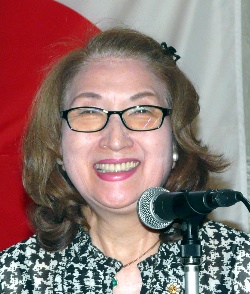 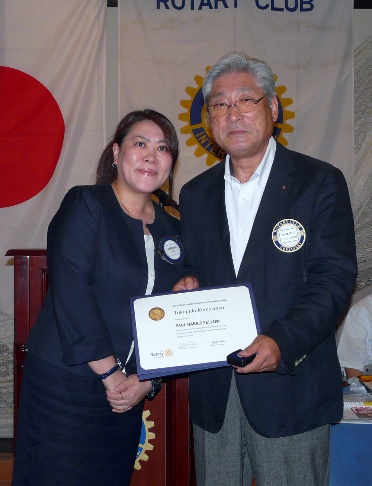 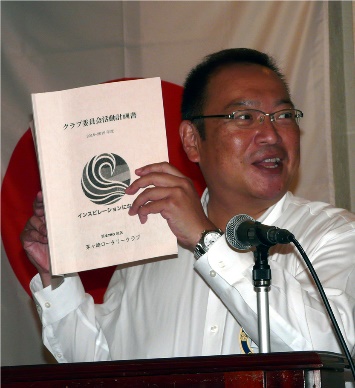 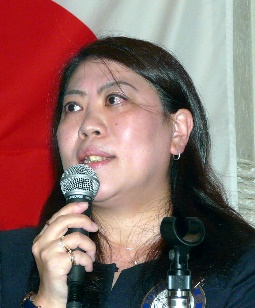 日時回現会員計算会員出席ＭＵ済欠席暫定出席率修正出席率６／２７２８５５４５４１３５２４９０．２４％６／１３２８５３４５３７＋４３４1+1５８５．３７％８７．８０％